EFFECTIVENESS OF Nutrient Management for Reducing Phosphorus Losses from Agricultural Areas 
Supplemental MaterialsLiterature searchThe search was conducted using three databases: PubMed, Web of Science Core Collection, and ScienceDirect. Nearly 3000 articles were obtained from the literature search on September 22, 2022. Bibliographic information was imported into EndNote. Duplicate citations were removed using the Find Duplicates function in Endnote. The search terms/keywords were split into three of the four PICO systematic review framework components: Population, Intervention, and Outcome. These components were combined using Boolean operators. Intervention terms centered on “agricultural”, “watershed”, and “runoff”. Population terms centered on “nutrient management” and “4R”. Outcome terms centered on “phosphorus” and phosphorus species (e.g., SRP, DRP, TP). Where applicable, search terms were truncated, and an asterisk was placed at the end to obtain alternative forms of the words (e.g., agricultur* = to include “agriculture” and “agricultural”). The final search string was a modification of the following template: (“Agricultur*” OR “watershed” OR “runoff” OR “tile” OR “drainage”) AND (“nutrient management” OR "4R" OR “conservation practice” OR “management”) AND (“nutrient” OR “phosphorus” OR “SRP” OR “DRP” OR "TP" OR “water quality”).Supplementary searchesIn addition to the structured term search, forward and backward citation tracing was conducted on selected literature using the search strategy, to find further relevant articles. Additional databases, like the MANAGE database, were used to obtain additional relevant publications, but cannot be searched like publication databases.Overview of StudiesTable S1. Details for the 15 studies from which data was collected and used. Table S1 (continued). Regional P fertilizer rate recommendationsTable S2. P fertilizer rate recommendations for midwestern states in the USA. All values are in kg-P2O5 ha-1.  Recommended rates were based on corn grain at an expected yield of 200 bu/acre. Maximum-recommended values were those recommended for fields with the lowest soil P value. Moderate recommended values were those recommend for fields with soil P values of approximately 20 mg kg-1 (mehlich-3).Cost-Benefit Analysis AssumptionsTo perform the cost-benefit analysis, following assumptions were made. First, we assumed a soil test P (STP) (Bray method) greater than 20 mg P kg-1 (equivalent to ~30 mg P kg -1 when using the Mehlich-3 method) because there were little data on the influence of P fertilizer on crop yield at lower STP values (< 20 mg P kg-1). Studies showed that crop yield doesn’t respond to the P application rate when STP is above 20 mg P kg-1 (Dodd & Mallarino, 2005; Fulford & Culman, 2018). Thus, we assumed that fertilizer rate did not impact crop yield. Furthermore, most of the studies summarized in this review had STP greater than 20 mg P kg-1 using the Bray method or 30 mg P kg-1 using the Mehlich-3 method. Without an influence on crop yield, decreasing the P application rate did not negatively impact profit from crop yield. In addition, we assumed that monoammonium phosphate (MAP) or diammonium phosphate (DAP) inorganic fertilizers were used. Finally, the fertilizer rates for low, moderate, and high fertilizer rate groups were set to 35, 105, and 163 kg-P2O5 ha-1 (or 15, 45, and 70 kg-P ha-1), respectively. 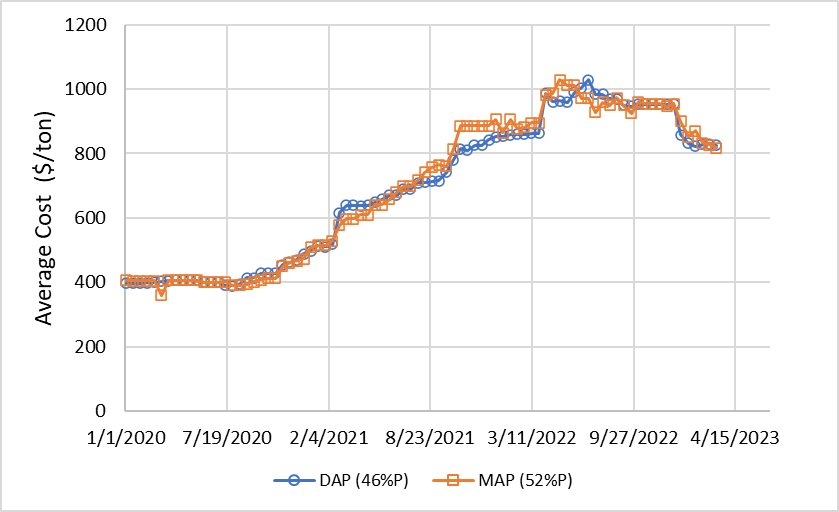 Figure S1. Average biweekly fertilizer costs for both MAP and DAP by dollar per ton. Values obtained from biweekly Illinois Production Cost Reports provided by the USDA.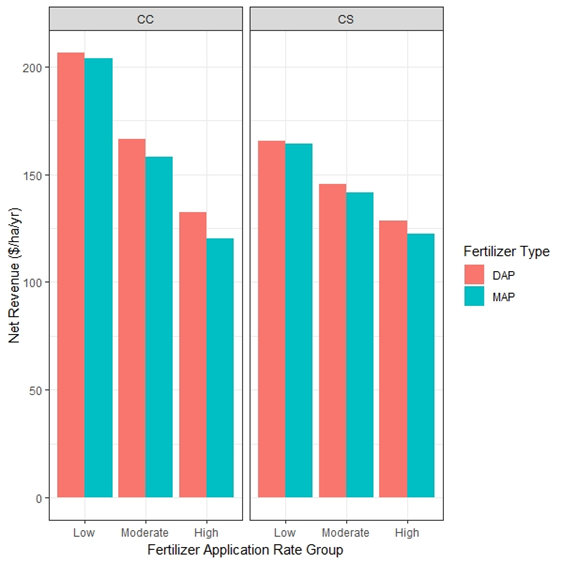 Figure S2. Average annual revenue for each fertilizer and fertilizer rate. Values are in $ ha-1 yr-1.Results from statistical analysisTable S3. Summary of the Kruskal-Wallis tests performed for application rate, application method, and fertilizer type. Kruskal-Wallis tests were significant where p-value < 0.05. Significance in the Kruskal-Wallis tests indicates that there is a significant difference in the medians of at least two of the independent variable groups (i.e., pollutants).Table S4. Summary of Dunn’s test results. The adjusted p-value was used to determine significant differences. Significant comparisons are emphasized using italics and asterisks. Table S5. The number of liquid and solid fertilizers within each fertilizer source. In addition to the number of observations in each phase, the median concentrations were also included.References CitedDodd, J. R., & Mallarino, A. P. (2005). Soil-Test Phosphorus and Crop Grain Yield Responses to Long-Term Phosphorus Fertilization for Corn-Soybean Rotations. Soil Science Society of America Journal, 69(4), 1118-1128. doi:https://doi.org/10.2136/sssaj2004.0279Fulford, M. A., & Culman, W. S. (2018). Over-Fertilization Does Not Build Soil Test Phosphorus and Potassium in Ohio. Agronomy, Soils & Enviornmental Quality, 110(1), 56-65. IDSourceLocationStudy scalePlot sizeUnitMaterialsSoil PRainfall typeApplication to runoff76(Tabbara, 2003)Iowaplot0.0014haField plotsreported - single valuesimulated1 day77(Kovar, Moorman, Singer, Cambardella, & Tomer, 2011)Iowaplot0.011haField plotsreported - single valuesimulated8 days, 3 months2(Adeli et al., 2013)Mississippiplot0.00077haField plotsreported - single valuesimulated1 day, 1 month78(Grande, Karthikeyan, Miller, & Powell, 2005)Wisconsinplot0.0003haField plotsreported - individual valuessimulated1 month, 3 months, 1 year79(Johnson, Kleinman, Beegle, Elliott, & Saporito, 2011)Pennsylvaniaplot0.013haField plotsreported - single valuesimulated3 days57(D. R. Smith, Owens, Leytem, & Warnemuende, 2007)Indianaplot0.00015haField plotsreported - individual valuessimulated1, 4,8, 15, and 29 days85(Yuan, Fernandez, Pittelkow, Greer, & Schaefer, 2018)Illinoisplot0.0003haField plotsreported - individual valuessimulated1 month, 3 months86(P. J. Kleinman, Sharpley, Moyer, & Elwinger, 2002)Pennsylvaniaplot0.00002haRunoff boxesreported - two average valuessimulated3 days87(P. J. Kleinman & Sharpley, 2003)Pennsylvaniaplot0.00002haRunoff boxesreported - single valuesimulated3 days88(Gilley, Eghball, & Marx, 2007)Nebraskaplot0.00015haField plotsreported - single valuesimulated4 days91(Daverede et al., 2004)Illinoisplot0.00015haField plotsNAsimulated1 month, 6 months92(D. R. Smith et al., 2017)Indianaplot0.0002haField plotsreported - single valuesimulated1 day5(Carver et al., 2022)Kansasfield0.5haFieldsreported - single valuenaturalNA40(Madison et al., 2014)Wisconsinfield6.2 to 16.2haFieldsreported - individual valuesnaturalNA74(Algoazany, Kalita, Czapar, & Mitchell, 2007)Illinoisfield3 to 7.6haFieldsNAnaturalNAIDRate detailsFertilizer typeApplicationSampling durationP speciesP datasingle value or meanNSummary findings76low (60-70 kg - P/ha); high (120-150 kg-P/ha)Inorganic: ammonium polyphosphate; Organic: liquid swine manureSurface: broadcast; Subsurface: Incorporation90 minDRPC, LTRT mean8Incorporation reduced DRP losses no matter which fertilizer source and application rate was used770, 53, and 88 kg-P/haOrganic: liquid swine manureSubsurface: Injected30 minDRPC, LTRT mean3Knife injection produced significantly lower DRP surface losses in both the fall and spring. But especially in the fall.20, 68, 80 kg-P/haOrganic: poultry litterSurface: broadcast; Subsurface: banded< 24 hrsWSPC, LTRT mean6Subsurface banding significantly reduced the concentration and load of both SRP and TP in surface runoff780, 58 kg-P/haOrganic: liquid dairy manureSurface: broadcast60 minDRPC, LTRT mean2DRP concentrations were greater in the spring when the interval between application and runoff was shortest. However, this phenomenon was the opposite for TP. Spring-applied manure was also found to increase the DRP fraction of total P losses.790, 27 kg-P/haOrganic: liquid dairy manureSurface: broadcast; Subsurface: injected, banded or incorporated60 minDRPC, LTRT mean6Surface broadcasting of manure slurry led to significantly greater DRP and TP concentrations in runoff570, 35 kg-P/haInorganic: triple superphosphate; Organic: liquid swine manure, Poultry litterSurface: broadcast30 minSPCTRT mean4Swine manure was most susceptible to initial losses, with the greatest DRP concentrations if runoff occurred within 5 days after application850, 22, 39 kg-P/haInorganic: triple superphosphateSurface: broadcast; Subsurface: banded or incorporated30 minDRPCTRT mean9incorporation/injection had a greater effect on reducing P losses than the tillage practices.860, 100 kg-P/haInorganic: DAP; Organic: poultry, dairy, or swine manureSurface: broadcast; Subsurface: Incorporation30 minDRPC, LTRT mean18runoff DRP concentrations were highly correlated with water-soluble P concentration of surface-applied manure.870, 10, 50, 75, 100, 150 kg-P/haOrganic: dairy, poultry, or swineSurface: broadcast30 minDRPCTRT mean32Application rate increased, so did the contribution of DRP to runoff TP8837, 203 kg-P/haOrganic: beef or swine manureSurface: broadcast; Subsurface: Incorporation30 minDRPCTRT mean8Overall, incorporation resulted in lower P concentrations in runoff for storms in the first 50 days after application910, 35, 54, 70 kg-P/haInorganic: triple superphosphate; Organic: liquid swine manureSurface: broadcast; Subsurface: incorporated or injected30 minDRPC, LTRT mean9Surface application produced significantly greater DRP and TP losses in the rainfall event 1 month after application.920, 9.6, or 24.4 kg-P/haInoganic: DAP, MAP, or PolySurface: broadcast; Subsurface: incorporated or injected30 minSPC, LTRT mean850, 27 kg-P/haInorganic: DAP or MAPSurface: broadcast; Subsurface: incorporationannualDRPC, LAnnual mean12400 to 81 kg-P/haOrganic: liquid dairy manureSurface: broadcast; Subsurface: injectedannualDRPC, LAnnual mean2814 for surface/14 for tile740 to 222 kg-P/haInorganic: DAP or MAPSurface: broadcastannualSPC, LAnnual mean5628 for surface/28 for tileStateMaxrecommendedModerateIllinois96Iowa13495Tri-State(Ohio, Indiana, Michigan)13480Pennsylvania15794Wisconsin13084Minnesota146101Average13390.84R nutrient management Datasetχ2dfp-valueFertilizer RateConcentration38.83<0.001Fertilizer application methodConcentration70.82<0.001Fertilizer SourceConcentration32.22<0.0014R nutrient managementDatasetGroupsZ-statisticAdjusted p-valueFertilizer RateConcentrationHigh – Low2.490.07Fertilizer RateConcentrationHigh - Moderate2.130.20Fertilizer RateConcentrationLow - Moderate-0.451.00Fertilizer RateConcentrationHigh – Unfertilized*6.16<0.001Fertilizer RateConcentrationLow – Unfertilized*3.520.003Fertilizer RateConcentrationModerate – Unfertilized*4.06<0.001Fertilizer SourceConcentrationInorganic – Organic-1.270.61Fertilizer SourceConcentrationInorganic – Unfertilized*4.02<0.001Fertilizer SourceConcentrationOrganic – Unfertilized*5.67<0.001Application MethodConcentrationSubsurface – Surface*-6.34<0.001Application MethodConcentrationSubsurface - Unfertilized1.880.18Application MethodConcentrationSurface – Unfertilized*6.90<0.001Fertilizer TypeFertilizer SourceDRP Concentration (mg L-1)DRP Concentration (mg L-1)Fertilizer TypeFertilizer SourceNMedianLiquidInorganic51.52LiquidOrganic531.90SolidInorganic191.20SolidOrganic1810.8